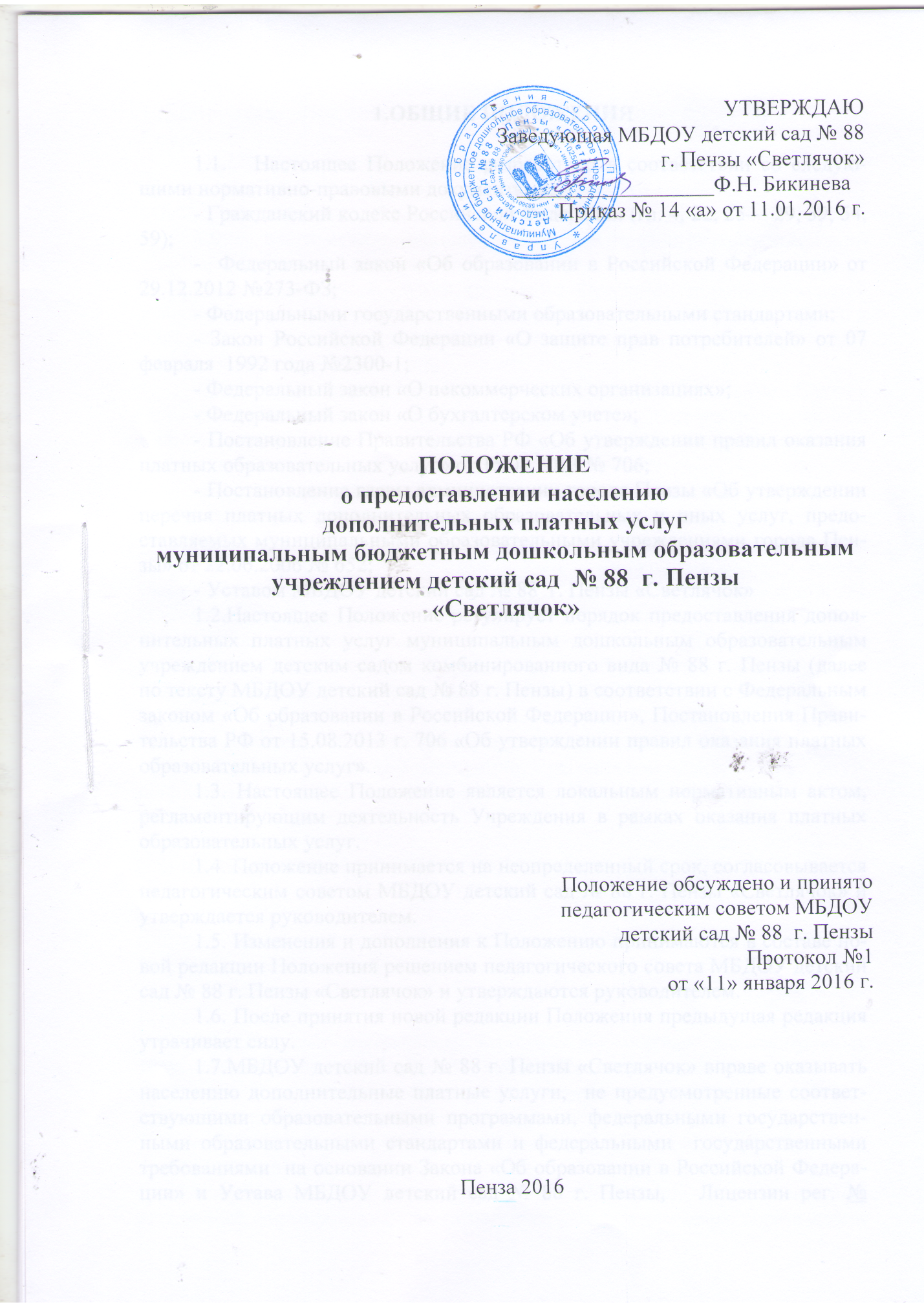 .1.Общие положения1.1.	 Настоящее Положение разработано в соответствии со следующими нормативно-правовыми документами:- Гражданский кодекс Российской Федерации (гл. 4, 22, 25— 29, 39, 54, 59);-  Федеральный закон «Об образовании в Российской Федерации» от 29.12.2012 №273-ФЗ;- Федеральными государственными образовательными стандартами;- Закон Российской Федерации «О защите прав потребителей» от 07 февраля  1992 года №2300-1;- Федеральный закон «О некоммерческих организациях»;- Федеральный закон «О бухгалтерском учете»;- Постановление Правительства РФ «Об утверждении правил оказания платных образовательных услуг» от 15.08.2013 № 706;- Постановление главы администрации города Пензы «Об утверждении перечня платных дополнительных образовательных и иных услуг, предоставляемых муниципальными образовательными учреждениями города Пензы» от 22.06.2006 № 652;- Уставом МБДОУ детский сад № 88  г. Пензы.1.2.Настоящее Положение регулирует порядок предоставления дополнительных платных услуг муниципальным дошкольным образовательным учреждением детским садом комбинированного вида № 88 г. Пензы (далее по тексту МБДОУ детский сад № 88 г. Пензы) в соответствии с Федеральным законом «Об образовании в Российской Федерации», Постановления Правительства РФ от 15.08.2013 г. 706 «Об утверждении правил оказания платных образовательных услуг».1.3. Настоящее Положение является локальным нормативным актом, регламентирующим деятельность Учреждения в рамках оказания платных образовательных услуг. 1.4. Положение принимается на неопределенный срок, согласовывается педагогическим советом МБДОУ детский сад № 88 г. Пензы и  утверждается руководителем. 1.5. Изменения и дополнения к Положению принимаются в составе новой редакции Положения решением педагогического совета МБДОУ детский сад № 88 г. Пензы и утверждаются руководителем. 1.6. После принятия новой редакции Положения предыдущая редакция утрачивает силу.1.7.МБДОУ детский сад № 88 г. Пензы вправе оказывать населению дополнительные платные услуги,  не предусмотренные соответствующими образовательными программами, федеральными государственными образовательными стандартами и федеральными  государственными требованиями  на основании Закона «Об образовании в Российской Федерации» и Устава МБДОУ детский сад № 88 г. Пензы,   Лицензии рег. № 10705от «18»октября 2011 г., выданной, Министерством образования города Пензы.1.8.МБДОУ детский сад № 88 г. Пензы предоставляет дополнительные платные услуги для детей дошкольного возраста, посещающих МБДОУ детский сад № 88 г. Пензы с  указанием в нем перечня услуг.1.9. К платным образовательным услугам предоставляемым муниципальным образовательным учреждением, относятся: -различные кружки, студии, группы по обучению и приобщению детей к знаниям мировой культуры, художественно-эстетического,  технического и прикладного творчества (шахматный, танцевальный, музыкальный, художественный кружки, секции т. п.); - различные группы (воспитанников МБДОУ № 88  и неорганизованных детей микрорайона) по подготовке дошкольников к поступлению в школу, группы выходного и праздничного дня, группы вечернего пребывания;-спортивные секции и группы (аэробика, ритмика, детская йога, детский фитнес, общефизическая подготовка); -другие услуги.1.10. Дополнительные платные услуги не могут быть оказаны взамен или в рамках  основной  образовательной  деятельности  (в рамках основных образовательных программ (учебных планов), федеральных государственных образовательных стандартов, а также (в случаях, предусмотренных Законодательством Российской Федерации в области образования) в рамках  образовательных стандартов), финансируемой за счет средств соответствующего бюджета. 1.11.Данная деятельность регулируется законодательной, нормативно - правовой базой Российской Федерации,  региональной, локальными внутренними актами МБДОУ детский сад № 88 г. Пензы, отчетной и финансовой документацией.2. Цели деятельности по оказанию дополнительных  платных услуг2.1. Целью деятельности по оказанию платных дополнительных услуг в МБДОУ детский сад № 88 г. Пензы является: - обеспечение всестороннего развития и формирование личности ребёнка.2.2. Задачами деятельности по оказанию платных дополнительных услуг в МБДОУ детский сад № 88 г. Пензы являются: - наиболее полное удовлетворение потребностей воспитанников в получении дополнительного образования и развития их личности; - обеспечение равных стартовых возможностей детям, не посещающим дошкольные образовательные учреждения, при поступлении в школу; - профилактика и предупреждение заболеваний, функциональных нарушений, формирование у воспитанников навыков здорового образа жизни путём эффективной интеграции здоровьесберегающих технологий в образовательный процесс;- привлечение внебюджетных источников финансирования учреждения; -повышение оплаты труда работников учреждения; -совершенствование материально-технической базы учреждения.3. Виды дополнительных платных услуг3.1. Учреждение оказывает следующие виды дополнительных платных услуг: - занятия с обучающимися углубленным изучением предметов;- коррекция стопы, осанки в группах корригирующей гимнастики;- другие услуги, не предусмотренные соответствующими образовательными программами и  федеральными государственными образовательными стандартами.3.2. Перечень дополнительных платных услуг формируется на основе изучения спроса воспитанников и их родителей (законных представителей) на дополнительное образование и услуги, сопутствующие образовательному процессу. Изучение спроса осуществляется МБДОУ детский сад № 88 г. Пензы в начале учебного года. 3.3. Перечень дополнительных платных услуг на учебный год согласовывается с педагогическим советом МБДОУ детский сад № 88 г. Пензы и утверждается приказом руководителя с учетом спроса на конкретные виды услуг и анализа возможностей МБДОУ детский сад № 88 г.  Пензы по оказанию пользующихся спросом видов услуг. 3.4. В случае изменения видов оказываемых дополнительных платных услуг в течение учебного года их перечень подлежит повторному утверждению. 3.5. МБДОУ детский сад № 88 г. Пензы осуществляет консультационные услуги, определенные Родительским договором родителям, имеющим детей дошкольного возраста, посещающих и не посещающих МБДОУ детский сад № 88 г. Пензы.4. ОСНОВНЫЕ ПРАВА И ОБЯЗАННОСТИ ИСПОЛНИТЕЛЯ и потребителя ПЛАТНЫХ ДОПОЛНИТЕЛЬНЫХ УСЛУГ4.1. Исполнитель имеет право:-  рекламировать свою деятельность по предоставлению услуг;- выбирать способ исполнения услуг, который может составлять коммерческую тайну;- согласовывать условия договора на оказание услуг;- получать вознаграждение, компенсацию затрат, понесенных в результате расторжения договора по инициативе потребителей;- получать информацию органов государственной власти и органов местного самоуправления о нормах и правилах оказания услуг;- разрабатывать программы, реализуемые как платные дополнительные образовательные услуги; -привлекать к работе по оказанию платных дополнительных образовательных услуг специалистов по своему усмотрению; -расходовать полученные средства согласно утвержденной сметы доходов и расходов.4.2. Исполнитель обязан:- довести информацию о праве оказания данного вида услуг, выполнять услуги с высоким качеством и в полном объеме согласно договору;- не навязывать потребителю дополнительных видов услуг, а также обусловливать исполнение одних услуг обязательным исполнением других;- не отказывать в выполнении услуг потребителю без уважительных причин;- возместить материальный и моральных ущерб потребителю, полученный в результате некачественного оказания услуг;- оказывать образовательные услуги в порядке и в сроки, определенные договором и Уставом МБДОУ детский сад № 88 г. Пензы. - нести ответственность за жизнь и здоровье потребителей услуг во время нахождения в образовательном учреждении; - реализовать платные дополнительные услуги в срок, качественно и в полном объеме; - не допускать срыва занятий без уважительных причин; - при расторжении договора вернуть внесенную оплату пропорционально затраченному на обучение времени.4.3. Потребитель имеет право:- получать достоверную информацию о реализуемых услугах, выбирать исполнителей услуг;- требовать от исполнителей выполнения качественных услуг, соответствующих договору;- расторгнуть договор об оказании услуги в любое время, возместив исполнителю расходы за выполненную работу и прямые убытки, причиненные расторжением договора, на безопасность услуги.4.4. Потребитель обязан:- согласовать все условия договора об оказании услуг с исполнителем;- принимать выполнение услуги в сроки и в порядке, предусмотренные договором;- своевременно оплачивать оказанные услуги.5. Порядок осуществления деятельности по оказанию дополнительных платных услуг5.1. Планирование деятельности по оказанию дополнительных платных услуг осуществляется на следующий учебный год с учетом запросов и потребностей родителей и возможностей МБДОУ детский сад № 88 г. Пензы. 5.2. Деятельность по оказанию дополнительных платных услуг в дошкольном образовательном учреждении осуществляют: заведующая, заместители заведующей по воспитательной и методической работе, главный бухгалтер, воспитатели и специалисты.5.3. Педагогический совет МБДОУ детский сад № 88 г.  Пензы согласовывает перечень оказываемых дополнительных платных услуг для последующего его утверждения руководителем. 5.4. Приказом заведующей МБДОУ детский сад № 88 г. Пензы назначаются ответственные за организацию дополнительных платных услуг и определяется круг их обязанностей, а также утверждаются:-кадровый состав и его функциональные обязанности;-перечень дополнительных услуг и порядок;-учебный план и перспективно-тематическое планирование на основе соответствующих программ и методик;- сметы доходов и расходов (по платным услугам), в том числе расчет на одного потребителя для определения цены услуги.5.5. В рабочем порядке руководитель рассматривает и утверждает:список лиц, получающих конкретную дополнительную услугу (список может дополняться, уточняться в течение учебного периода);-при необходимости, другие документы (должностные инструкции, формы договоров и соглашений, дополнения и изменения к ним, рекламные материалы, буклеты и т.д.).5.6. Для оказания дополнительных платных услуг в МБДОУ детский сад № 88 г. Пензы создаются необходимые условия в соответствии с действующими санитарными правилами и нормами (СанПиН), требованиями по охране труда исполнителей и безопасности здоровья потребителей услуг.5.7. Руководитель МБДОУ детский сад № 88 г.  Пензы:- заключает договоры возмездного оказания услуг со специалистами МБДОУ детский сад № 88 г.  Пензы;- заключает индивидуальные договоры с родителями (законными представителями) воспитанников на оказание дополнительных платных услуг; 5.8. Дополнительные Платные услуги оказываются согласно учебного плана на основании согласованных педагогическим советом МБДОУ детского сада № 88 г. Пензы дополнительных образовательных или учебных программ. 5.9. Учебные занятия в порядке оказания дополнительных платных услуг проводятся во вторую половину дня за пределами рабочего времени специалистов, согласно графика, отражающего время и место проведения занятий.          5.10. Учебные занятия в порядке оказания дополнительных платных услуг начинаются с 01 октября и заканчиваются 31 мая текущего учебного года. 5.11. Наполняемость групп не превышает 10-15 детей. Продолжительность занятий устанавливается от 20 до 30 минут в зависимости от возраста детей.5.12. Отношение между исполнителем и потребителем регулируются договором, который составляется на основе закона РФ «О защите прав потребителей» и Приказа МО РФ от 10.07.03г. №2994 «Об утверждении примерной формы договора об оказании платных образовательных услуг в сфере образования». Договор заполняется в начале учебного года до начала занятий.5.13. Договор об оказании дополнительной платной услуги заключается в письменной форме и должен содержать следующие сведения: - наименование дошкольного образовательного учреждения - исполнителя и место его нахождения (юридический адрес); - фамилия, имя, отчество, телефон и адрес потребителя; - сроки оказания дополнительных платных услуг; - виды дополнительных платных услуг, их стоимость и порядок оплаты; - другие необходимые сведения, связанные со спецификой оказываемых  дополнительных платных услуг; - должность, фамилия, имя, отчество руководителя МБДОУ детский сад  № 88 г. Пензы, подписывающего договор от имени исполнителя, его подпись, а также подпись родителей (законных представителей) воспитанника. Договор составляется в двух экземплярах, имеющих одинаковую юридическую силу. 5.14. До заключения договора родители (законные представители) воспитанников должны быть обеспечены полной и достоверной информацией о МБДОУ детский сад № 88 г.  Пензы и оказываемых дополнительных платных услугах, содержащей следующие сведения: - перечень документов, предоставляющих право на оказание дополнительных платных услуг и регламентирующих этот вид деятельности; - сведения о должностных лицах МБДОУ детский сад № 99 г.  Пензы, ответственных за оказание дополнительных платных услуг и о педагогических работниках, принимающих участие в оказании дополнительных платных услуг; - перечень дополнительных платных услуг с указанием их стоимости по договору; - график проведения занятий в порядке оказания дополнительных платных услуг; - порядок оказания дополнительных платных услуг и условия их оплаты. Данные сведения для удобства потребителей услуг размещаются на информационном стенде ДОУ.5.15. По первому требованию родителей (законных представителей) воспитанников руководителем МБДОУ детский сад № 88 г.  Пензы должны быть предоставлены: - Закон о защите прав потребителей; - Устав МБДОУ детский сад № 88 г.  Пензы; - нормативно-правовые акты, регламентирующие деятельность по оказанию дополнительных платных услуг; - лицензия на право ведения образовательной деятельности; - настоящее Положение;- другие документы, регламентирующие образовательную деятельность; - адреса и телефоны Учредителей; - образцы договоров с родителями (законными представителями); - программы специальных курсов (дисциплин) и планирование этих видов деятельности;- сведения, относящиеся к договору, порядку предоставления и оплаты платной услуги. 5.16. Оказание дополнительных платных услуг начинается после подписания договоров сторонами и прекращается после истечения срока действия договора или в случае его досрочного расторжения. 5.17. Оплата дополнительных платных услуг производится в сроки, указанные в договоре по безналичному расчету через отделения банков города Пензы на лицевой счет МБДОУ детский сад № 88  г. Пензы.          5.18. Для реализации дополнительных платных услуг привлекаются  квалифицированные специалисты МБДОУ детский сад № 88 г.  Пензы. Руководитель должен организовать для них:консультации и семинары на базе дошкольных образовательных учреждений;выездные консультации и  семинары;открытые просмотры на базе дошкольных образовательных учреждений;курсы повышения квалификации и др.         5.19. Специалисты, оказывающие дополнительные платные услуги, 2 раза в год проводят открытые отчетные занятия для родителей.6. ПОРЯДОК ПОЛУЧЕНИЯ И РАСХОДОВАНИЯ ДЕНЕЖНЫХ СРЕДСТВ ОТ ДОПОЛНИТЕЛЬНЫХ ПЛАТНЫХ УСЛУГ6.1.  Дополнительные платные услуги осуществляются за счет внебюджетных средств:          средств родителей (законных представителей) детей, посещающих МБДОУ детский сад № 88 г. Пензы;средств других потребителей услуг.6.2.  Дополнительные платные услуги в соответствии с Постановлением Правительства РФ № 239 от 07.03.95 г. «О мерах по упорядочению государственного регулирования цен (тарифов)» не входят в перечень услуг, цены на которые регулируются на государственном уровне или уровне субъекта Федерации», поэтому МБДОУ детский сад № 88 г. Пензы оказывает дополнительные платные услуги по договорным ценам.Стоимость оказываемых образовательных услуг в договоре определяется на основании калькуляции затрат МБДОУ детский сад № 88 г.  Пензы, связанных с организацией работы по предоставлению дополнительных платных образовательных и иных услуг по соглашению между исполнителем и потребителем.6.3. Потребитель обязан оплатить оказываемые дополнительные платные услуги в порядке в сроки указанные в договоре. 6.4. МБДОУ детский сад № 88 г.  Пензы вправе индексировать размеры оплаты за дополнительные платные услуги с предупреждением родителей (законных представителей) за 10 дней (п.2.ст.424 ГКРФ).6.5. При отсутствии специалиста, оказывающего какую-либо дополнительную платную услугу, а также в случае пропуска ребенком занятий по болезни, производится перерасчет оплаты в следующем месяце.6.6. Доходы от оказания платных услуг полностью реинвестируются в МБДОУ детский сад № 88 г. Пензы в соответствии со сметой расходов на основании Инструкции Министерства финансов от 12.06.81 г. № 120 «О порядке планирования, использования и учета внебюджетных средств, а также отчетности по ним» (п. 29).6.7. Доход от указанной деятельности МБДОУ детский сад № 88 г. Пензы в соответствии со сметой распределяется на расходы: заработную плату специалистам, оказывающим дополнительные платные услуги;заработную плату администрации МБДОУ детский сад № 88  г. Пензы;начисления на заработную плату;развитие материальной базы ДОУ.6.8. Смета на дополнительные платные услуги подлежит корректировке в соответствии с вновь вводимыми образовательными и оздоровительными услугами. 6.9. Налогооблагаемая база регулируется законодательной базой, определенной Налоговым кодексом РФ ст.149 и Федеральным законом «Об образовании в Российской Федерации».      7. ПОРЯДОК РАСЧЕТА ОПЛАТЫ ТРУДА ПЕДАГОГИЧЕСКИХ                                      РАБОТНИКОВ7.1.Оклады педагогическим работникам, оказывающим платные дополнительные услуги,  устанавливаются при выполнении  нормы труда  за ставку заработной платы:     7.2. За ставку  педагогическим работникам устанавливается следующий   размер оклада:    7.3. Педагогическим работникам ДОУ устанавливаются следующие повышающие коэффициенты к окладу:а). за стаж педагогической работы:б). за уровень образования:7.4.За ставку  педагогическим работникам, оказывающим платные дополнительные услуги, устанавливается следующий   коэффициент почасовой оплаты:    7.5. Педагогическим работникам ДОУ, оказывающим платные дополнительные услуги, устанавливаются следующие стимулирующие  коэффициенты к окладу:   7.6. Педагогическим работникам ДОУ, оказывающим платные дополнительные услуги, устанавливаются дополнительные  коэффициенты за расширение зоны обслуживания в зависимости от выполнения работ, не связанных непосредственно с предоставлением платной дополнительной услуги:8. ПОРЯДОК РАСЧЕТА ОПЛАТЫ ТРУДА АДМИНИСТРАТИВНО-                        ХОЗЯЙСТВЕННОГО АППАРАТА 8.1. Оплата труда административно-хозяйственного персонала  устанавливается не более 70% от оплаты труда педагогических работников, оказывающих платные дополнительные услуги.9.ОТВЕТСТВЕННОСТЬ ИСПОЛНИТЕЛЯ И ПОТРЕБИТЕЛЯ ПРИ ОКАЗАНИИ ПЛАТНЫХ УСЛУГ9.1. Исполнитель оказывает услуги в порядке и в сроки, определенные договором.9.2. За неисполнение, либо ненадлежащее исполнение обязательств по договору исполнитель и потребитель несут ответственность, предусмотренную договором и законодательством Российской Федерации.9.3. При обнаружении недостатков оказываемых дополнительных платных услуг, в том числе нарушение сроков или оказания услуг не в полном объеме, потребитель вправе в соответствии с договором потребовать: - безвозмездного оказания дополнительных платных услуг в полном объеме в соответствии с договором; - соответствующего уменьшения стоимости оказанных дополнительных платных услуг; - возмещения понесенных им расходов по устранению недостатков оказанных дополнительных платных услуг своими силами или третьими лицами. 9.4. Потребитель вправе расторгнуть договор и потребовать полного возмещения убытков, если в установленный договором срок недостатки оказанных дополнительных платных услуг не устранены МБДОУ детский сад № 88  г.  Пензы. 9.5. Исполнитель вправе расторгнуть договор по оказанию дополнительных платных услуг досрочно за неуплату или в связи с другими причинами, мешающими качественному проведению учебно-воспитательного процесса.Наименование должностиНормы часов  в неделюПедагог дополнительного образования2Наименование должностиРазмер оклада в рубляхПедагог дополнительного образования4831,00Стаж педагогической работыПовышающий коэффициентОт 2 до 5 лет0,035От 5 до 10 лет0,07От 10 до 20 лет0,105Свыше 20 лет0,15Повышающий коэффициентВысшее профессиональное образование0,036Наименование должностиКоэффициентПедагог дополнительного образования74,1Наименование должностиПовышающий коэффициентПедагог дополнительного образования2,9Наименование показателяПовышающий коэффициентЗа выполнение работ по уборке помещений до и после занятий1,2